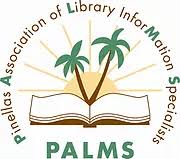 Minutes:   Board meeting / August 5, 2021   Present:Stephanie Kurleman – PresidentSara Smith – VPDanielle Gabbert – President ElectNatalie Christensen – treasurerJuli-Anne Hipp – Web masterYort Watson – member This was a brief standup (in person) meeting at District Wide Training to discuss moving the association forward as the pandemic continuesMeeting was called to order by Stephanie Kurleman – presidentTreasurers Report:Checking: $1244.33 Savings:  $158.03 Old Business:     During the summer the Board nominated Danielle Gabbert as incoming president.   A vote was held today to affirm Danielle Gabbert’s selection as upcoming president. (no one opposed).    It was agreed that Stephanie Coleman will take over as VP with Sara Smith staying on the board in an advisory position.  All other board members have agreed to continue this coming year.New business:    Discussion of ways to proceed virtually to continue to support County Librarians, i.e. the website, listserv and virtual PLCs.      An announcement was made to the DWT attendees this morning about joining PALMS.  Stephanie described our mission, mentioned last year’s initiatives and encouraged new people to join for the first time and for returning member to renew.    We all recognize that the pandemic has curtailed a lot of our efforts to maintain connections and the board is committed to being available as Library experts for new County hires. We expect most of our initiatives will be virtual if possible.    A date will be fixed to visit Achieva to amend the checking account to note the change in president.The next virtual board meeting time will be set by our incoming president.